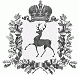 АДМИНИСТРАЦИЯ ШАРАНГСКОГО МУНИЦИПАЛЬНОГО РАЙОНАНИЖЕГОРОДСКОЙ ОБЛАСТИПОСТАНОВЛЕНИЕот 22.12.2020	N 524О внесении дополнений в постановление администрации Шарангского муниципального района Нижегородской области от 14.01.2020 г. № 04 «О наделении администрации Шарангского муниципального района полномочиями администратора доходов бюджета на 2020 год» В соответствии с приказом Министерства финансов Российской Федерации от 06.06.2019г. № 85н «О порядке формирования и применения кодов бюджетной классификации Российской Федерации, их структуре и принципах назначения», администрация Шарангского муниципального района п о с т а н о в л я е т:Внести в постановление администрации Шарангского муниципального района Нижегородской области от 14.01.2020 г. № 04 «О наделении администрации Шарангского муниципального района полномочиями администратора доходов бюджета на 2020 год» (далее – постановление) следующие дополнения:1. Приложение 1 к постановлению дополнить пунктам 41 следующего содержания:« »Глава местного самоуправления	Д.О.Ожиганов№ п/пКод бюджетной классификации Российской ФедерацииНаименование доходов4148720249999050110150Прочие межбюджетные трансферты, передаваемые бюджетам муниципальных районов за счет средств федерального бюджета.